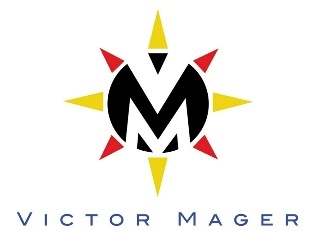 Victor Mager School2024-2025 Staff ListAdministrationTroy Reinhardt - Principal - OfficeJonathan Wolfe - Vice-Principal - OfficeClericalAudrey Smith - Administrative Secretary - OfficeAdriana Harder - Secretary - OfficeJillian Todd – Library Assistant - LibraryClassroom TeacherSnover Aggarwal - KG - Rm. 21Rachel Duncan - KG - Rm. 20Marie Fallis - Gr. 1/2 - Rm. 31Meaghan Lecomte - Gr. 1/2 - Rm. 30Karen Janssens - Gr. 1/2 - Rm. 19Erica Bulow - Gr. 1/2 - Rm. 29Cara Velnes – Gr. 1/2 - Rm. 28Krista Martens - Gr. 3/4 - Rm.27Phan Lucy - Gr. 3/4 - Rm. 23Sukhdeep Braha - Gr. 3/4 - Rm. 26Michael Riesterer - Gr. 3/4 - Rm. 22Tamara Kozielec & Taya Persad - Gr. 5/6 - Rm. 3Lisa Bakos-Prokopetz - Gr. 5/6 - Rm. 5Shira Tennenhouse - Gr. 5/6 - Rm. 4Rachel Robinson - Gr. 5/6 - Rm. 2Catherine Strifling - Gr. 7/8 - Rm. 6Sean Campbell - Gr. 7/8 - Rm. 12Heather Hunt - Gr. 7/8 - Rm. 7Kaitlyn McCormack - Gr. 7/8 - Rm. 11Specialist TeacherMonique Vasquez - Music - Rm. 15Ric Schulz - Guitar - Rm. 15Josh Thordarson - Physical Education - GymnasiumSteven Cameron - Physical Education - GymnasiumDanny Grafton - Teacher Librarian - LibraryAsha Harrington - Classroom Support – Grade 7/8Minnie Simbajon - Classroom Support – Kindergarten/Grade 1/2Christy Sawatzky - Classroom Support – Grade 5/6Kris Robinson - Classroom Support – Grade 3/4Tina Arnott – Classroom Support – Grade 1/2Community TeamKukhanya (Khanya) Sibanda - Community Connector – Community RoomDanielle Quesnel - Community Liaison – Community RoomJoanne Kolt - Family Centre Coordinator – Family CentreShera Stroet - Family Centre Assistant – Family CentreEducational AssistantJennifer Friesen - Educational AssistantDonna Cushnie-Alexander - Educational AssistantZeinab Elmekkawy - Educational AssistantTerri Firlotte - Educational AssistantTara Frederickson - Educational AssistantShelley Fujii - Educational AssistantYetunde Ijilusi - Educational AssistantFarina Khaleeque - Educational AssistantSusan MacLean - Educational AssistantLorraine McLean - Educational AssistantNooria Seerat - Educational AssistantLauren Cliff - Educational AssistantAdeyemi Oyewole - Educational AssistantJen Shaver - Educational AssistantCustodialHeriberto (Heri) Osena - Day CustodianGerald Plouffe - Evening CustodianBrett Mistelbacher - Evening Custodial Aide